FICHA MATERIALES ABNCentro educativo: CEIP RÍO PIEDRAS (LEPE)Maestro/a: BELÉN GÓMEZ MACÍASCódigo grupo de trabajo: 172115GT068IMÁGENES: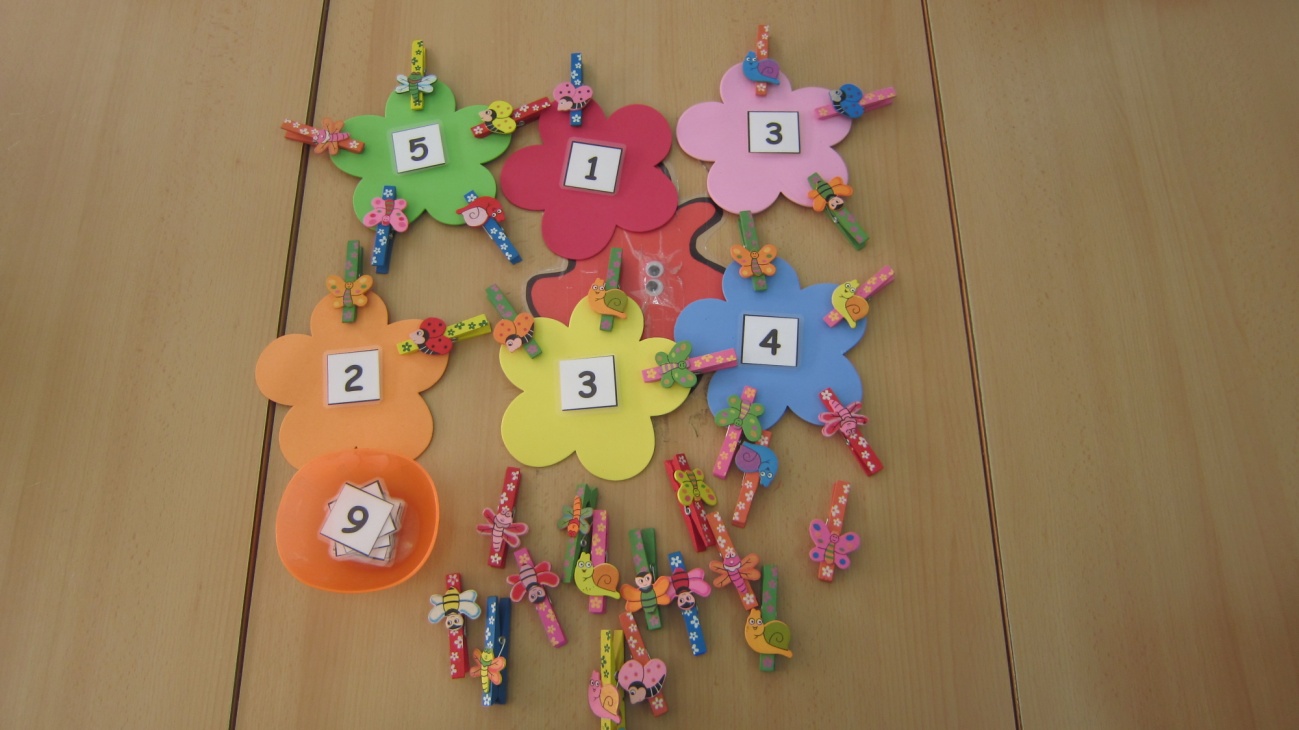 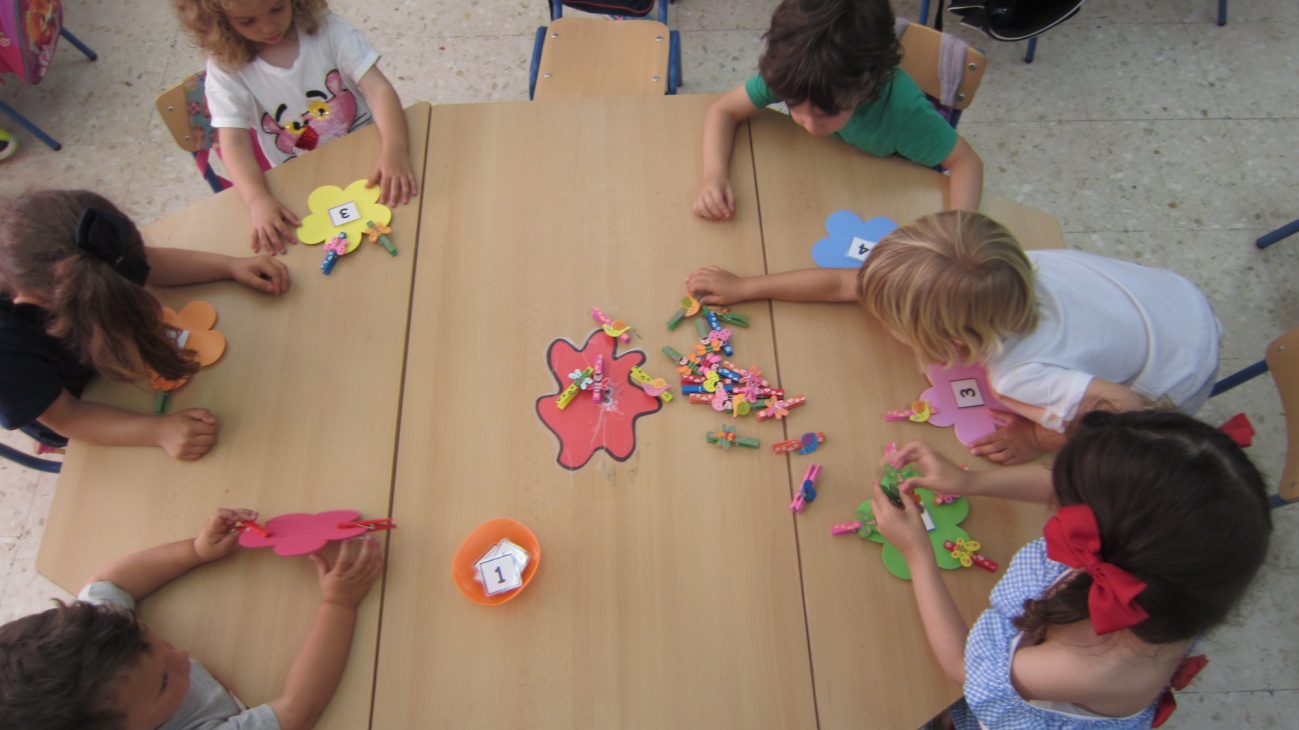 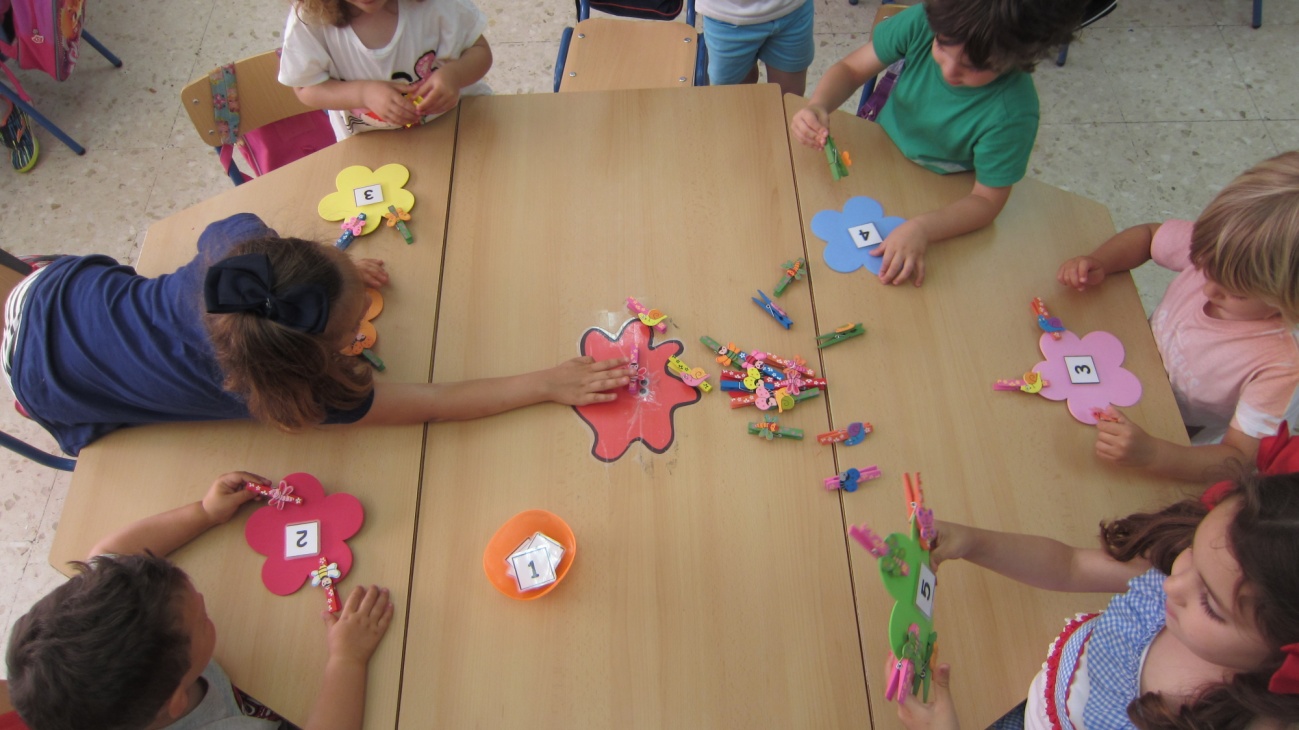 Denominación del recursoFlores de primavera (3 AÑOS)Flores de primavera (3 AÑOS)Materiales necesarios para la elaboración- Flores de goma eva- Pinzas de madera con insectos- Números- Velcro adhesivo- Dado- Flores de goma eva- Pinzas de madera con insectos- Números- Velcro adhesivo- DadoContenidos a trabajar con el alumnado- Conteo hasta el 5- Equivalencias entre conjuntos- Correspondencia grafía-cantidad- Conteo hasta el 5- Equivalencias entre conjuntos- Correspondencia grafía-cantidadFases para su elaboraciónPrevia-Comprar las flores de goma eva o hacerlas, y conseguir las pinzas de madera.Fases para su elaboraciónDurante- Pegarle velcro a las flores en el centro para pegar los números.Fases para su elaboraciónDespués- Conseguir un dadoImplementación en el aulaProcesoSe reparte a cada niño/a una flor.Se colocan todas las pinzas en el centro de la mesa.Por turnos, los niños/as van tirando el dado y colocando en los pétalos tantas pinzas como el mismo indique.Contar cuántas pinzas tienen y colocar la grafía en el velcro del centro.Decir quién tiene más, quién tiene menos y agrupar las de cantidades equivalentes.Implementación en el aulaVentajasEs una actividad que les gusta mucho en el inicio del ABN, ya que es muy sencilla.Implementación en el aulaInconvenientesImplementación en el aulaPropuestas de mejoraPara aumentar la dificultad, se repartiría a cada niño varias flores del mismo color, y en cada tirada van colocando las pinzas. Al final, se suman las pinzas de cada flor.